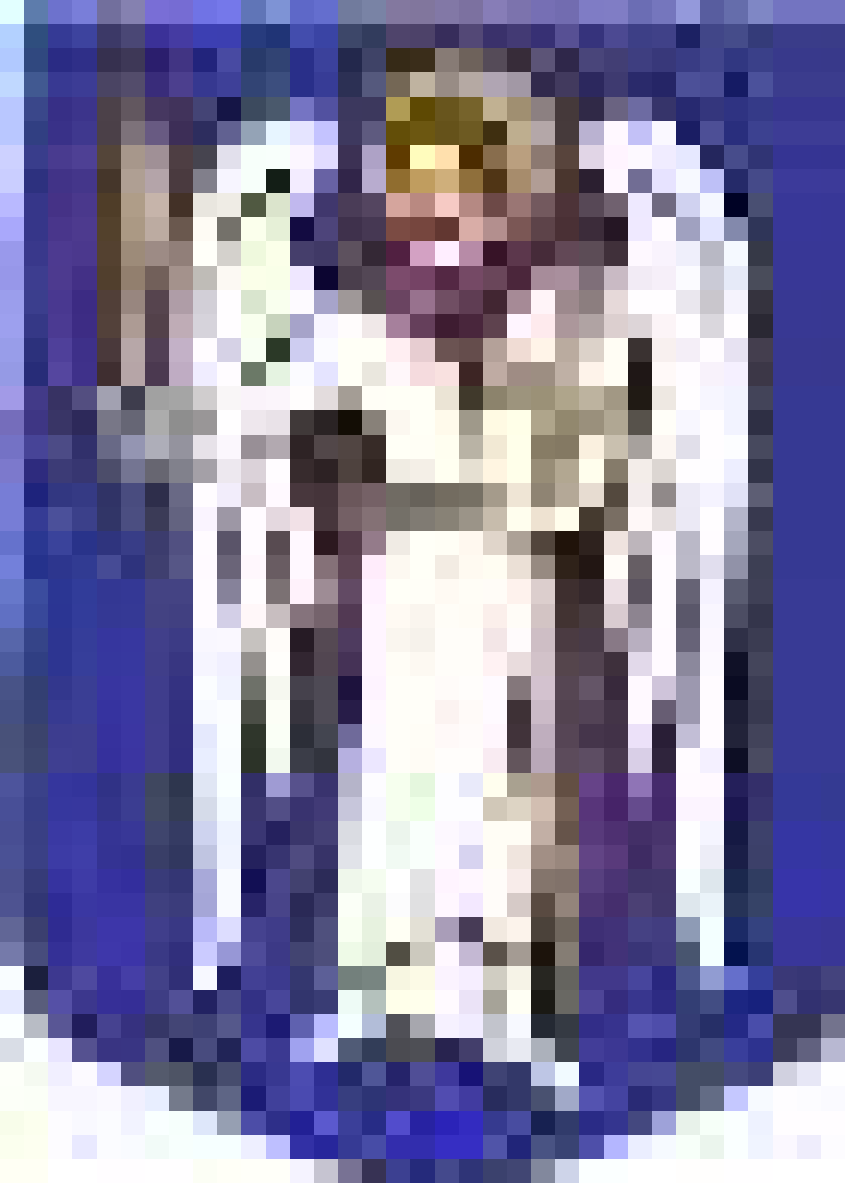 ДЕПУТАТ__________КИЇВСЬКОЇ МІСЬКОЇ РАДИ ІХ СКЛИКАННЯ__________________________________________________________________________________________________________________________________________________________________________________________________________
″ _12_″_____05_____2021 р.                                                                   № __08/279/9/023-116______
ДЕПУТАТСЬКЕ ЗВЕРНЕННЯв порядку ч. 1 ст. 13 Закону України «Про статус депутатів міських рад»щодо освоєння земельних ділянок для нових закладів освіти Дарницького районуШановний Олександре Вікторовичу!Як представник інтересів територіальної громади, виборців свого виборчого округу, звертаюсь до Вас з питання освоєння земельних ділянок для нових закладів освіти у Дарницькому районі міста Києва.Між Департаментом містобудування та архітектури виконавчого органу Київської міської ради (Київської міської державної адміністрації) (далі – Департамент архітектури) та комунальною організацією виконавчого органу Київської міської ради (Київської міської державної адміністрації) «Інститут генерального плану м. Києва» (далі – Київгенплан) укладений договір про надання послуг на розробку Проекту детального плану території від 17.10.2016 № 162/Пмд-16 (далі – Договір), який передбачає розробку детального плану території в межах Дніпровської набережної, вулиці Здолбунівської, проспектів Петра Григоренка та Миколи Бажана (240 га) (далі – ДПТ), в тому числі: два закладу дошкільної освіти на 200 місць, заклад загальної середньої освіти 
на 24 класи та на 36 класів (зблокована загальноосвітня школа) та школа мистецтв.Станом на сьогодні погоджено додаткове фінансування по Договору для здійснення стратегічної екологічної оцінки у відповідності до діючого законодавства України.Підготовчі дії з освоєння земельних ділянок для нових закладів освіти у Дарницькому районі міста Києва тривають роками, і в цей же час також триває і забудова мікрорайону, збільшується кількість молодих сімей із дітьми, яким нажаль закритий шлях до дитячих садків та шкіл, оскільки соціальна інфраструктура мікрорайону не витримує такого навантаження, а нові заклади освіти, на відміну від житлових будинків не зводяться.Департаменту освіти і науки повідомляє про перевантажені школи в місцях інтенсивного будівництва житлового сектору. Наповненість закладів загальної середньої освіти Дарницького району становить 109 % від проєктної потужності. Зокрема, наповнюваність школи № 111, яка знаходиться поряд об’єкту, що йдеться в цьому запиті, становить 114 % від проєктної потужностіВраховуючи викладене, прошу невідкладно опрацювати це депутатське звернення та надати інформацію:Про стан виконання Київгенпланом Договору.Про передачу Київгенпланом Департаменту архітектури матеріалів проекту детального плану території в межах Дніпровської набережної, вулиці Здолбунівської, проспектів Петра Григоренка та Миколи Бажана у Дарницькому районі, розроблених в установленому порядку та в повному обсязі.Про початок Департаментом архітектури громадських обговорень (слухань) проекту містобудівної документації по зазначеному питанню.Про готовність проєкту рішення Київської міської ради стосовно затвердженням нового ДПТ по 2-му мікрорайону  житлового масиву Позняки, що фактично надасть змогу розпочати будівництво закладів освіти та школи мистецтв.Про вжиті Департаментом архітектури заходи з випрацювання можливих шляхів продовження роботи в напрямку будівництва закладів освіти та культури, а саме: двох закладів дошкільної освіти на 200 місць, закладу загальної середньої освіти на 24 класи та на 36 класів (зблокована загальноосвітня школа) та школи мистецтв, в межах Дніпровської набережної, вулиці Здолбунівської, проспектів Петра Григоренка та Миколи 
Бажана (240 га).Про результати розгляду цього депутатського звернення прошу повідомити мене через систему електронного документообігу «АСКОД».З повагоюДепутат								    Олександр ГончаровДиректору Департаменту містобудування та архітектури виконавчого органу Київської міської ради (Київської міської державної адміністрації)О. СВИСТУНОВУ01001, м. Київ, вул. Хрещатик, 32